Jacob Sondergeld Obituary  1943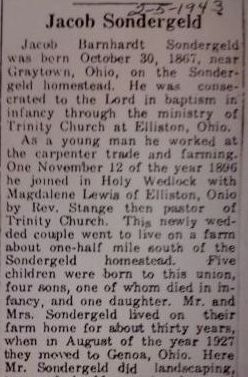 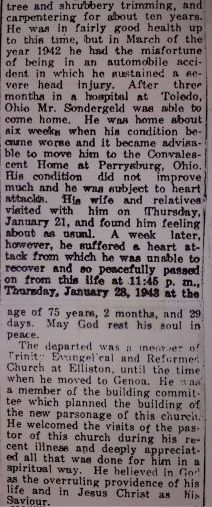 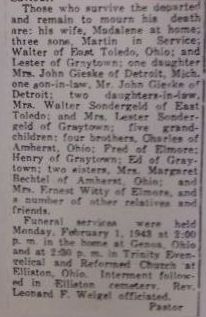 